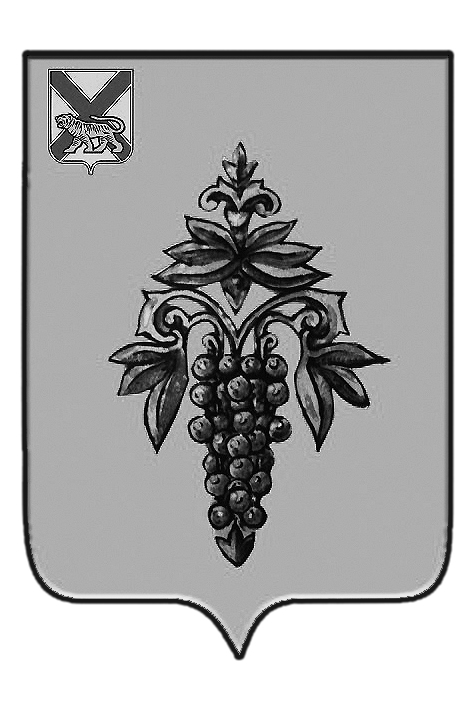 ДУМАЧУГУЕВСКОГОМУНИЦИПАЛЬНОГО РАЙОНАР  Е  Ш  Е  Н  И  ЕЗаслушав информацию о совместном контрольном мероприятии «Проверка организации и ведения бухгалтерского учета в администрации Чугуевского муниципального района за 2017 год», представленную Контрольно-счетным комитетом Чугуевского муниципального района, Дума Чугуевского муниципального района РЕШИЛА:Принять к сведению информацию о совместном контрольном мероприятии«Проверка организации и ведения бухгалтерского учета в администрации Чугуевского муниципального района за 2017 год», (прилагается).УТВЕРЖДАЮПредседатель Контрольно-счетного комитета Чугуевского муниципального района____________ М.А. Тимофеева«10» июля 2018 годаОТЧЕТ О СОВМЕСТНОМ КОНТРОЛЬНОМ МЕРОПРИЯТИИ«Проверка организации и ведения бухгалтерского учета в администрации Чугуевского муниципального района за 2017 год» (наименование контрольного мероприятия)1. Основание для проведения контрольного мероприятия: пункт 1.4. Плана работы Контрольно-счетного комитета Чугуевского муниципального района на 2018 год, утвержденный распоряжением Контрольно-счетного комитета Чугуевского муниципального района от 22 декабря 2017 года № 14, План контрольных мероприятий по внутреннему муниципальному финансовому контролю на 2018 год, утвержденный приказом финансового управления Администрации Чугуевского муниципального района от 22 декабря 2017 года № 59. 2. Предмет контрольного мероприятия: финансово-хозяйственная деятельность предприятия.     3. Объекты контрольного мероприятия: администрация Чугуевского муниципального района.4. Проверяемый период деятельности: 2017 год.5. Срок проведения  контрольного мероприятия: с 23 мая по 15 июня 2018 года. 6. Цели контрольного мероприятия: проверить правильность ведения бухгалтерского учета и составления бухгалтерской отчетности.7. Краткая характеристика проверяемой сферы формирования и использования бюджетных средств и деятельности объектов контрольного мероприятия: Администрация Чугуевского муниципального района (далее – Администрация) в своей деятельности руководствуется Уставом Чугуевского муниципального района (далее – Устав), принятым решением Думы Чугуевского муниципального района от 29 сентября 2006 года № 365 (с последующими изменениями и дополнениями).Согласно Уставу Администрация является органом местного самоуправления Чугуевского муниципального района, наделенным исполнительно-распорядительными полномочиями.К компетенции Администрации относится:1) организация решения и исполнение вопросов местного значения Чугуевского муниципального района в соответствии с решениями Думы Чугуевского муниципального района (далее – Дума), постановлениями и распоряжениями главы Чугуевского муниципального района, постановлениями и распоряжениями Администрации;2) формирование и исполнение местного бюджета;3) управление и распоряжение имуществом, находящимся в муниципальной собственности, в порядке, определенном Думой;4) разработка проектов планов и программ социально-экономического развития Чугуевского муниципального района;5) принятие решений о создании, реорганизации и ликвидации муниципальных предприятий и учреждений, утверждение их уставов;6) организационное и материально-техническое обеспечение подготовки и проведения муниципальных выборов, местного референдума; голосования по отзыву депутата, члена выборного органа местного самоуправления, выборного должностного лица местного самоуправления; голосования по вопросам изменения границ, преобразования Чугуевского муниципального района;7) организация выполнения планов и программ комплексного социально-экономического развития Чугуевского муниципального района, а также сбора статистических показателей, характеризующих состояние экономики и социальной сферы Чугуевского муниципального района, и предоставление указанных данных органам государственной власти в порядке, установленном Правительством Российской Федерации;8) осуществление международных и внешнеэкономических связей в соответствии с федеральными законами;9) учреждение печатного и иного средства массовой информации для опубликования муниципальных правовых актов, обсуждения проектов муниципальных правовых актов по вопросам местного значения, доведения до сведения жителей Чугуевского муниципального района официальной информации о социально-экономическом и культурном развитии Чугуевского муниципального района, о развитии его общественной инфраструктуры и иной официальной информации;10) разработка, утверждение и реализация долгосрочных целевых программ Чугуевского муниципального района;11) осуществление муниципального контроля, определение перечня должностных лиц и их полномочий по осуществлению муниципального контроля;12) иные полномочия, предусмотренные настоящим Уставом и решениями Думы, а также отнесенные федеральными законами и законами Приморского края к компетенции органов местного самоуправления муниципального образования, за исключением полномочий, отнесенных к компетенции представительного органа местного самоуправления муниципального образования. Местонахождение Администрации: 692623, Приморский край, Чугуевский район, с.Чугуевка, ул. 50 лет Октября, 193.Реквизиты Администрации: ИНН 2534000040, КПП 253401001, ОГРН 1022500509899.Для осуществления деятельности Администрации открыты лицевые счета в отделе № 29 Управления Федерального казначейства по Приморскому краю:главного распорядителя бюджетных средств – 01203011150;получателя бюджетных средств – 03203011150;администратора доходов бюджета – 04203011150;для учета операций со средствами, поступающими во временное распоряжение получателя бюджетных средств – 05203011150.Сведения о руководителе объекта контрольного мероприятия, который в проверяемом периоде отвечал за его финансово-хозяйственную деятельность: - с 01 января по 23 июня 2017 года глава Администрации Баскаков А.А.;- с 24 июня по 4 октября 2017 года врио главы Администрации Ковалев В.П.; - с 4 октября по 31 декабря 2017 года глава Администрации Деменёв Р.Ю.В период временного отсутствия главы Администрации исполнение его обязанностей возлагается на первого заместителя Ковалева В.П.Сведения о главном бухгалтере Администрации: Чикинда Н.А. – начальник отдела бухгалтерского учета и отчетности Администрации. На период временного отсутствия обязанности возлагались на главного специалиста 2 разряда отдела бухгалтерского учета и отчетности Администрации Лаврову Т.А..8. По результатам контрольного мероприятия установлено следующее:По вопросу № 1. Организация бухгалтерского учета.В соответствии со статьей 7 Федерального закона от 06 декабря 2011 года № 402-ФЗ «О бухгалтерском учете» (далее – Закон № 402-ФЗ), в целях организации ведения бухгалтерского учета в Администрации создано структурное подразделение - отдел бухгалтерского учета и отчетности (далее – Отдел), возглавляемый начальником отдела - главным бухгалтером.Деятельность Отдела осуществляется в соответствии с Положением об отделе бухгалтерского учета и отчетности Администрации Чугуевского муниципального района, утвержденным постановлением Администрации от 01 ноября 2007 года № 737. Штатным расписанием Администрации на 2017 год предусмотрено 3 штатных единицы работников Отдела: начальник отдела, главный специалист 2 разряда, ведущий специалист 3 разряда. В проверяемом периоде все должности замещены работниками на постоянной основе.Должностные инструкции разработаны на каждую должность, предусмотренную структурой Отдела, и утверждены главой Администрации 14 марта 2013 года. Работники Отдела ознакомлены с должностными инструкциями по занимаемой должности.Особенности организации и ведения бухгалтерского учета в Администрации отражены в учетной политике по бухгалтерскому учету, утвержденной распоряжением Администрации от 31 декабря 2013 года № 635-р (далее – Учетная политика). Бухгалтерский учет в Администрации автоматизирован и осуществляется с использованием программного комплекса 1С Бухгалтерия. Налоговая отчетность формируется в программном продукте «Налогоплательщик», бухгалтерская отчетность – в программном комплексе «Свод-смарт». Для передачи налоговой, статистической отчетности, отчетности во внебюджетные фонды (пенсионный, фонд социального и медицинского страхования) используется система электронного документооборота «Контур-Экстерн».По вопросу № 2. Соблюдение кассовой дисциплины и банковских операций.В ходе проверки установлено следующее:2.1. в нарушение пункта 1.5. приказа Минфина РФ от 13 июня 1995 года № 49 «Об утверждении Методических указаний по инвентаризации имущества и финансовых обязательств» (далее – Приказ Минфина № 49)  на время отсутствия материально ответственного лица Батраченко Е.А., передача кассы не осуществлялась, кассовые документы подписывались Батраченко Е.А. после выхода на работу;2.2. в нарушение Указаний Банка России от 11 марта 2014 года № 3210-У «О порядке ведения кассовых операций юридическими лицами и упрощенном порядке ведения кассовых операций индивидуальными предпринимателями и субъектами малого предпринимательства» (далее - Указание Банка России № 3210-У):- при ведении кассовой книги (ф. 0310004) установлено, что записи в кассовой книге осуществляются не по каждому приходному кассовому ордеру;- при приеме наличных денег в сумме, указанной в приходном кассовом ордере (ф. 0310001), кассир не выдает вносителю квитанцию к приходному кассовому ордеру с оттиском печати (штампа);2.3. в нарушение статьи 9 Федерального закона от 6.12.2011 № 402-ФЗ «О бухгалтерском учете» (далее – Закон № 402-ФЗ):- не соблюдаются правила оформления первичных кассовых документов;- при выдаче наличных денег под отчет на расходы, связанные с осуществлением деятельности юридического лица, допускается оформление расходных кассовых ордеров и выдача наличных денег под отчет лицам, не состоящим в штате Администрации, а также сотрудникам Администрации с которыми не заключен договор о полной материальной ответственности;- расходные кассовые ордера приняты к учету без подписи получателя;2.4. в нарушение приказа Минфина России от 01.12.2010 № 157н «Об утверждении Единого плана счетов бухгалтерского учета для органов государственной власти (государственных органов), органов местного самоуправления, органов управления государственными внебюджетными фондами, государственных академий наук, государственных (муниципальных) учреждений и Инструкции по его применению» (далее – Инструкция № 157н):- реестры на перечисление заработной платы и других выплат социального характера, предназначенные для безналичных расчетов, сформированные на бумажном носителе с отметкой банка о зачислении, не подшиваются к Журналу операций с безналичными денежными средствами № 2.- главная книга в Администрации ежемесячно не распечатывалась. Представленная для проверки Главная книга распечатана в марте 2018 года;- не проводится сверка данных журнала операций с безналичными денежными средствами и Главной книги (ф. 0504072). Так, в журнале операций № 2 на начало 2017 года не выверены остатки денежных средств в части кодов бюджетной классификации; в течение проверяемого периода журнал операций № 2 формировался не корректно (например, в январе отражены только операции по получению в кассу наличных денежных средств на сумму 201 068,57 рублей, в Главной книге на 01 февраля 2017 года сформирован кассовый расход на сумму 5 463 502,46 рублей).По вопросу № 3. Расчеты с подотчетными лицами.В ходе проверки выявлено:3.1. нарушение Инструкции № 157н: В Журнале по расчетам с подотчетными лицами № 7:- аналитический учет не ведется в разрезе подотчетных лиц, видов выплат и видов расчетов (не заполнена графа 5 журнала);- не выводится сальдо на начало и на конец отчетного периода.В оборотно-сальдовой ведомости по счету 20800 «Расчеты с подотчетными лицами» не корректно формируется сальдо на начало и на конец периода.3.2. нарушение статьи 9 Закона № 402-ФЗ: Не соблюдаются правила оформления первичных учетных документов по учету расчетов с подотчетными лицами (авансовые отчеты);3.3. нарушение постановления администрации Чугуевского муниципального района от 23 октября 2013 года № 885 «Об утверждении Порядка и условий командирования муниципальных служащих и работников, не замещающих муниципальные должности администрации Чугуевского муниципального района» (далее – Постановление № 885): Фактический срок пребывания работника в месте командирования не подтверждается проездными документами и при этом к авансовому отчету не прикладывается служебная записка, а в распоряжении не указано каким транспортом осуществляется доставка специалистов к месту командирования;3.4. нарушение Учетной политики Администрации:Не соблюдаются сроки предоставления отчета об использовании подотчетных сумм.По вопросу № 4. Расчеты с контрагентами.При проверке отражения в бухгалтерском учете операций по расчетам с поставщиками и подрядчиками установлены следующие нарушения:4.1. в нарушение ст. 9 Закона № 402-ФЗ: - к бухгалтерскому учету принимаются первичные учетные документы с незаполненными обязательными реквизитами (отсутствуют даты свершения фактов хозяйственной жизни, подписи сторон);- оплата работ, услуг производится при отсутствии документов, подтверждающих их выполнение;4.2. в нарушение Инструкции № 157н:- операции по бухгалтерскому учету расчетов с поставщиками и подрядчиками отражаются и в Журнале операций расчетов с поставщиками и подрядчиками № 4 и в Журнале операций расчетов по оплате труда № 6;4.3. в нарушение Приказа № 49:- суммы, указанные в инвентаризационной описи № АМ00001 расчетов с покупателями, поставщиками и прочими дебиторами и кредиторами по форме 0504089 по состоянию на 01.12.2017, не обоснованы. Сверка расчетов фактически не произведена, акты сверок не составлены;- в составе инвентаризационной комиссии отсутствует бухгалтер.По вопросу № 5. Расчеты с дебиторами по доходам, начисление и отражение в учете доходов.В ходе проверки выявлено следующее:5.1. в нарушение ст. 9 Закона № 402-ФЗ, Инструкции № 157н:- в период с января по ноябрь 2017 года операции по начислению и поступлению доходов по счету 205.000 в ПК 1С Бухгалтерия не проводились, а начисление годовой суммы доходов от аренды имущества и земель, платы за наем, содержание и ремонт муниципального жилого фонда произведено в декабре 2017 года;- журнал операций расчётов с дебиторами по доходам № 5 ежемесячно не формировался, аналитический учёт не велся;- при проведении операций по начислению и поступлению доходов (по Дт и Кт счета 205.000 «Расчеты по доходам») применены не верные коды детализации аналитического учета в зависимости от вида доходов (налоговые, аренда, платные услуги и т.д.), а также не верный код финансового обеспечения, что привело к искажению сумм оборотов по счету, отраженных в Главной книге и форме квартальной отчетности 0503169 «Сведения о дебиторской и кредиторской задолженности»;5.2. в нарушение Положения по бухгалтерскому учету «Учетная политика организации» (ПБУ 1/2008),  применяемые в учете Администрации счета 0 205 81 000 «Расчеты по прочим доходам» и 0 205 82 000 «Расчеты по невыясненным поступлениям», не закреплены в приложении «Рабочий план счетов» к Учетной политике Администрации. По вопросу № 6. Расчеты по оплате труда и начислениям на оплату труда.Нормативным правовым актом, регулирующим оплату труда в Администрации, является Положение о размере и условиях оплаты труда муниципальных служащих органов местного самоуправления Чугуевского муниципального района, утвержденное Решением Думы Чугуевского муниципального района от 25.12.2015 №42-НПА (далее – Положение об оплате труда). Положением об оплате труда определены размеры окладов в соответствии с профессиональными квалификационными группами должностей. Начисление заработной платы производится на основании штатного расписания, табеля учета рабочего времени и распоряжений (приеме/увольнении, отпусках).При проверке правильности начисления заработной платы за сентябрь, октябрь, ноябрь 2017 года нарушений не установлено.В ходе проверки выявлены следующие нарушения и недостатки:6.1. в нарушение Учетной политики Администрации начисление заработной платы работникам Администрации производится в самостоятельно созданной таблице формата Excel, а не в ПК 1С Бухгалтерия;6.2. в нарушение Трудового кодекса РФ:- работник принят на должность с размером должностного оклада и размерами надбавок к окладу, которые не предусмотрены штатным расписанием. По 4-м муниципальным служащим размеры надбавки за выслугу лет, установленные штатным расписанием, не соответствуют размерам, установленным распоряжениями о назначении на должность (ст. 57);- работникам не выдаются расчетные листки (ст. 136).По вопросу № 7. Учет материальных запасов и основных средств.В ходе проверки установлено следующее: 7.1. Перечень материально-ответственных лиц (далее – МОЛ) за сохранность имущества Администрации  утвержден в Учетной политике Администрации (подраздел «Материальная ответственность» раздела 4 «Рабочий план счетов»).  В ходе проведения проверки наличия договоров о полной индивидуальной материальной ответственности, заключенных с МОЛ Администрации, на ответственном хранении которых находятся материальные ценности, установлено следующее:- не заключены договоры о полной материальной ответственности с должностными лицами Администрации, назначенными МОЛ;- имеются в наличии договоры о полной материальной ответственности с должностными лицами Администрации по должностям, не включенным в перечень материально-ответственных лиц;- имущество числится на ответственном хранении должностных лиц Администрации, которые не назначены МОЛ, и с которыми не заключены договоры о полной материальной ответственности;    - имущество числится на ответственном хранении должностных лиц Администрации, с которыми расторгнуты трудовые договоры до 2017 года и в течение 2017 года, а также на ответственном хранении лиц, не являющихся должностными лицами Администрации;  7.2. Перед составлением годовой бюджетной отчетности за 2017 год в Администрации проведена инвентаризация нефинансовых активов по состоянию на 1 декабря 2017 года. По итогам инвентаризации излишков и недостач не обнаружено, что отражено в пояснительной записке к годовому отчету Администрации за 2017 год.В тоже время, материалы инвентаризации, представленные к проверке, свидетельствуют о формальном подходе к ее проведению и оформлению, т.к. ряд инвентаризационных описей составлен на материально ответственных лиц, которые не являются работниками Администрации (уволенные до 2017 года). Соответственно в описях отсутствуют их подписи, но при этом документы подписаны всеми членами инвентаризационной комиссии. Кроме того, к описям прилагаются акты о результатах инвентаризации, которые также подписаны членами инвентаризационной комиссии и утверждены главой Администрации. Кроме того, согласно указанных актов, недостач и излишков не обнаружено, а согласно ряда описей сумма недостачи имеется.В течение 2017 года из Администрации уволилось 5 работников, на ответственном хранении которых имелось имущество, но в нарушение пункта 1.5 Приказа № 49 при увольнении материально ответственных лиц прием-передача имущества в режиме инвентаризации не проводилась. 7.3.  Учет основных средств и материальных запасов ведется с применением ПК 1С Бухгалтерия. Учет имущества Администрации, относящегося к основным средствам, ведется на счете 0101.00000 «Основные средства» по соответствующим аналитическим кодам групп и видов объектов учета. Учет имущества, относящегося к материальным запасам – на счете 0105.00000 «Материальные запасы». Учет имущества казны Чугуевского муниципального района - на счете 0108.00000 «Нефинансовые активы имущества казны». Основные средства – 0101.00000.Выборочной проверкой учета и сохранности объектов основных средств установлено:- в нарушение статьи 10 Закона № 402-ФЗ, пунктов 11, 55 Инструкции № 157н не ведется журнал операций № 7 по выбытию и перемещению нефинансовых активов;- в нарушение Приказа Минфина № 52н, пункта 54 Инструкции № 157н, в целях проведения проверки правильности записей, произведенных по счетам аналитического учета с данными счетов учета основных средств, непроизведенных, нематериальных активов, материалов Главной книги (ф. 0504072) не составляется оборотная ведомость по нефинансовым активам по форме 0504035;- Учетная политика Администрации не актуализирована в части перечня и форм первичных учетных документов о приеме-передаче объектов нефинансовых активов (ф. 0504101) при приобретении, безвозмездной передаче, продаже объектов нефинансовых активов, а также порядка их применения и оформления;- при принятии поступивших объектов основных средств к бухгалтерскому учету, в инвентарных карточках учета нефинансовых активов (ф. 0504031) в поле «Отметка о принятии к учету» указывался документ-основание для принятия – Акт о приеме-передаче объектов нефинансовых активов (ф. 05040101). Но фактически указанные акты не составлялись;- согласно оборотно-сальдовой ведомости по счету 101.00 на начало и конец 2017 года в составе основных средств учитываются объекты:по группе основных средств 101.12 «Недвижимое имущество. Нежилые помещения» числится объект «Здание школы» в количестве минус 1;по группе 101.33 «Иное движимое имущество учреждения. Инвестиционная недвижимость»: «Здание школы № 5 с.Шумное» балансовой стоимостью минус 157 860,00 рублей; «Здание школы» балансовой стоимостью 157 860,00 рублей в количестве 0 (ноль); по группе 101.33 «Иное движимое имущество учреждения. Инвестиционная недвижимость» числится объект «Квартира с.Кокшаровка, ул. Молодежная, д.15, кв.2» балансовой стоимостью 500 000,00 рублей, который фактически передан в оперативное управление МКОУ «Средняя общеобразовательная школа № 4» с.Кокшаровка по Акту о приеме-передаче объектов нефинансовых активов № АМ000020 от 17 мая 2017 года;  - Согласно пункта 34 Инструкции  № 157н принятие к учету объектов основных средств, а также их выбытие  должно осуществляться на основании решения постоянно действующей комиссии по поступлению и выбытию активов, оформленного оправдательным документом (первичным (сводным) учетным документом) – Актом по форме, установленной приказом Минфина РФ № 52н. Комиссия по поступлению и выбытию активов (далее – Комиссия) создана и утверждена постановлением Администрации от 23 августа 2016 года № 366-НПА «Об утверждении Порядка принятия решений о признании безнадежной к взысканию задолженности по платежам в бюджет Чугуевского муниципального района» (в ред. от 14 сентября 2017 года № 564-НПА), но фактически не работает;- Списание основных средств со счета 101.000 производится с нарушением п. 10 Инструкции № 162н, регламентирующего оформление бухгалтерских операций по выбытию основных средств.Так, 4 декабря 2017 года со счета 101.000 произведено списание объектов основных средств «Труба железобетонная Т-60-50-2» инв. № ВА000000215, с № ВА000000227 по № ВА000000240 в количестве 15 штук балансовой стоимостью 265 264,95 рублей без оформления оправдательных документов (решение Комиссии, распоряжение Администрации), в связи с установкой их при устройстве трубопереездов на автомобильной дороге с.Чугуевка ул. Лесная, что является нарушением п. 51 Инструкции № 157н. При этом, стоимость основных средств списана на счет 040120000 «Расходы текущего финансового года» с применением подстатьи КОСГУ 273 «Чрезвычайные расходы по операциям с активами», на которую относятся операции, отражающие финансовый результат, возникший вследствие чрезвычайных ситуаций. В нарушение п. 99 Инструкции № 157н указанные объекты были приобретены в 2016 году и приняты к учету как объекты основных средств, относящиеся к группе «Производственный и хозяйственный инвентарь». Труба не является обособленным объектом, выполняющим самостоятельные функции, а значит, не является основным средством. Таким образом, данные объекты нефинансовых активов следовало принять к учету на счет 105.000 «Материальные запасы» по группе 4 «Строительные материалы» (п. 118 Инструкции № 157н). Кроме того, работы по устройству трубопереездов на ул. Лесная были выполнены МКП «Энергетик» в октябре 2016 года, что подтверждено актом б/н от 07 октября 2016 года о приемке выполненных работ, а стоимость труб списана в декабре 2017 года;- при выборочной проверке основных средств, находящихся на ответственном хранении у МОЛов, недостач и излишков не установлено. Вместе с тем, выявлено, что на объекты основных средств не нанесены инвентарные номера, присвоенные объектам, что является нарушением п. 46 Инструкции 157н. Материальные запасы – 0105.00000.Согласно данных оборотно-сальдовой ведомости по счету 105.00 «Материальные запасы» за 2017 год по состоянию на начало и конец 2017 года часть материальных запасов числится на ответственном хранении лиц, уволившихся из Администрации и не являющихся работниками Администрации.Выборочной проверкой учета и сохранности материальных запасов установлено:- в нарушение п. 114 Инструкции № 157н операции по выбытию материальных запасов проводятся без оформления надлежаще оформленных первичных документов – актов о списании материальных запасов (ф. 0504230), порядок составления и утверждения которых установлен Приказом Минфина № 52н;- по состоянию на начало 2017 года в составе материальных запасов числятся продукты питания на сумму 13 610,00 рублей (закуска «Раффаэла», КНП с икрой,  конфеты, крупа гречневая, масло сливочное, овощи, рулет, рулет из лаваша, салат), которые фактически были употреблены при проведении праздничных мероприятий в течение 2016 года, но не списаны, и продолжают числится в виде остатков по состоянию на 01.01.2018 года;-   в составе материальных запасов учитываются нефинансовые активы, которые фактически приобретаются для организации и проведения официальных приемов, праздничных мероприятий. В соответствии с Положением о представительских расходах и иных прочих расходах в Администрации, утвержденным постановлением Администрации от 25 апреля 2016 года № 165, вышеуказанные расходы относятся к представительским и иным прочим расходам.Указанные товары приняты к учету как материальные запасы на счет 105.000, тогда как затраты по их приобретению следовало отнести на расходы текущего финансового года по дебету счета 1.401.20.290;- в нарушение п. 117, 118 Инструкции № 157н такие объекты материальных запасов как костюм, платье, рубашка мужская, туфли женские ритуальные учитываются по аналитической группе материальных запасов 36 «Прочие материальные запасы», а не по группе 35 «Мягкий инвентарь»;- в составе материальных запасов Администрации числятся такие объекты, как: панель светодиодная стоимостью 2 790,00 рублей; светильник стоимостью 2 421,00 рублей; источник бесперебойного питания ИБП Crown стоимостью 5 300,00 рублей, которые подлежат учету в составе основных средств; Имущество казны – 0108.00000.Увеличение стоимости объектов (автомобильных дорог), учитываемых в составе имущества казны Чугуевского муниципального района на счете 108.000 «Нефинансовые активы имущества казны», проведено с нарушением пунктов 27 Инструкции № 157н и пунктов 33, 38 Инструкции № 162н балансовая стоимость автомобильных дорог была увеличена за счет текущих затрат на ремонт дорожного полотна, устройство переездов, укрепления опор, замену несущих конструкций и т.д., произведенных в 2016 году, а бухгалтерская операция оформлена как безвозмездное поступление прочих доходов.В п. 27 Инструкции № 157н приведен исчерпывающий перечень оснований для изменения первоначальной (балансовой) стоимости объектов нефинансовых активов: достройка; дооборудование; реконструкция; модернизация; частичная ликвидация (разукомплектация); переоценка объектов нефинансовых активов, а пунктами 33, 38 Инструкции № 162н установлена корреспонденция счетов бюджетного учета, применяемая при проведении операций по увеличению балансовой стоимости объектов имущества казны. 7.4. При проверке ведения инвентарных списков и описей инвентарных карточек, выборочной проверке ведения инвентарных карточек по объектам основных средств не соблюдаются положения Приказа Минфина № 52н и Учетной политики Администрации:- опись инвентарных карточек по учету нефинансовых активов ф. 0504033, приобретенных и принятых к учету Администрацией в 2017 году, не формируется в ПК 1С бухгалтерия, т.к. при принятии объектов основных средств к бухгалтерскому учету инвентарным карточкам не присвоены номера. Представленная к проверке опись за 2017 год заполнена вручную и не содержит данных о номере карточки и структурном подразделении; - в инвентарных карточках не заполнены или заполнены не верно поля: «Структурное подразделение», «Назначение объекта», «Организация – изготовитель (поставщик)», «Местонахождение объекта (адрес)», «Дата выпуска», «Дата ввода в эксплуатацию», информация о начислении амортизации, «Краткая индивидуальная характеристика объекта»; - по ряду объектов, учитываемых в составе основных средств Администрации, не произведена замена ОКОФ в связи с вступлением в силу с 1 января 2017 года нового классификатора основных фондов ОК 013-2014 с учетом рекомендаций, изложенных в письме Минфина от 30.12.2016 № 02-08-07/79584. 7.5. Учет суммы начисленной амортизации по объектам основных средств, числящихся на балансе Администрации, отражается по кредиту счета 0104.00000 «Амортизация». В ходе проверки правильности начисления амортизации, замечаний не установлено.          В нарушение п. 90 Инструкции №157н аналитический учет нефинансовых активов и сумм начисленной амортизации объектов основных средств Администрации не ведется в Оборотной ведомости по нефинансовым активам  (ф.0504035). В нарушение п.1 ст. 9 Закона № 402-ФЗ ведомости начисленной амортизации основных средств Администрации не распечатываются и в бухгалтерские документы не подшиваются. По вопросу № 8. Отражение операций по санкционированию расходов в бюджетном учете.В нарушение п. 12 Порядка о санкционировании оплаты денежных обязательств получателей средств районного бюджета и администраторов источников дефицита районного бюджета при кассовом обслуживании исполнения районного бюджета органами федерального казначейства по Приморскому краю на территории Чугуевского муниципального района, утвержденного постановлением Администрации от 29 июля 2011 года № 28, на ряде заявок на кассовый расход нет отметок о санкционировании оплаты обязательств.В нарушение Приказа Минфина № 52н, операции по санкционированию не отражались в Журнале по прочим операциям № 8, так как в информационной базе 1С Бухгалтерия в настройках карточек счетов № 0500 «Санкционирование расходов» указан Журнал операций по санкционированию № 9.   Таким образом, проверить правильность отражения корреспонденций по соответствующим счетам санкционирования расходов Администрации за 2017 год не представляется возможным.По вопросу № 9. Достоверность бухгалтерского учета и отчетности.В целях установления достоверности данных годового отчета Администрации за 2017 год сопоставлены показатели баланса Администрации на 01.01.2018, представленного в составе  годового отчета, с показателями Главной книги Администрации, сформированной из 1С Бухгалтерия по состоянию на 01.01.2018.В результате установлены отклонения:- в сумме 8 099,56 рублей по Дт счета 020600000 и Кт счета 030200000 по авансированию администрации Кокшаровского сельского поселения на выполнение полномочий по захоронению безродных;- в сумме 4 460,52 рублей по счету 040100000 «Финансовый результат экономического субъекта», в том числе: по счету 040130000 «Финансовый результат прошлых отчетных периодов» на сумму (-) 654 132,75 рублей; по счету 040150000 «Расходы будущих периодов» на сумму 649 672,23 рубля. В процессе проверки в программе 1С Бухгалтерия по Администрации сформирована годовая форма 0503121 «Отчет о финансовых результатах деятельности» за 2017 год, показатели сформированной формы отличаются от показателей этой формы в составе годового отчета: Отклонения свидетельствуют о расхождениях в форме 0503110 «Справка по заключению счетов бюджетного учета и отчетного финансового года», т.к. в ней идет расшифровка фактических доходов и расходов Администрации.Годовой отчет за 2017 год предоставлен в Финансовое управление администрации Чугуевского муниципального района с ошибками. В процессе проверки форм годового отчета вносились поправки в следующие формы:- Справка по заключению счетов бюджетного учета отчетного финансового года (ф.0503110); - Баланс главного распорядителя (получателя) средств бюджета (ф.0503130); - Отчет о финансовых результатах» (ф.0503121); - Отчет о движении денежных средств муниципального района» (ф.0503123); - Сведения об изменении бюджетной росписи главного распорядителя бюджетных средств (ф.0503163); - Сведения об исполнении мероприятий в рамках целевых программ (ф.0503166); - Сведения о движении нефинансовых активов (ф. 0503168); - Сведения о дебиторской задолженности» (ф. 0503169); - Сведения о вложениях в объекты недвижимого имущества, объектах незавершенного строительства (ф. 0503190).9. Пояснения и замечания руководителей объектов контрольного мероприятия на результаты контрольного мероприятия (при наличии): нет.10. Выводы:1. По итогам контрольного мероприятия составлен акт от 15 июня 2018 года № 11, который подписан сторонами без разногласий. В адрес Администрации направлено Представление от 10 июля 2018 года № 09/1 о принятии мер по устранению и недопущению в дальнейшем выявленных нарушений и недостатков, а также привлечению к дисциплинарной ответственности должностных лиц Администрации, допустивших грубое нарушение правил ведения бухгалтерского учета и отчетности;2. Нарушения и недостатки, выявленные в ходе проведения контрольного мероприятия, свидетельствуют об отсутствии полноценного и достоверного учета в Администрации.  11. Предложения (рекомендации):По результатам контрольного мероприятия Контрольно-счетный комитет Чугуевского муниципального района рекомендует:1. администрации Чугуевского муниципального района:1.1. рассмотреть настоящий отчет;1.2 принять меры по организации и ведению бюджетного учета в соответствии с требованиями федерального законодательства и нормативных правовых актов Российской Федерации и Чугуевского муниципального района в сфере бухгалтерского учета и отчетности, а также с применением автоматизированного программного продукта 1С Бухгалтерия;2. Думе Чугуевского муниципального района рассмотреть настоящий отчет и принять его к сведению.      Председатель Контрольно-счетного комитета Чугуевского муниципального района							М.А. Тимофееваот 27.07.2018 г.             № 359О заслушанной информацииО заслушанной информацииЗаместитель председателя ДумыЧугуевского муниципального района                                                          Е.В. ПачковНаименование показателяДанные формы 0503121 «Отчет о финансовых результатах деятельности»Данные формы 0503121 «Отчет о финансовых результатах деятельности»Отклонение, руб.Наименование показателяПо данным ПК 1С БухгалтерияПо данным формы в составе годового отчетаОтклонение, руб.Доходы (140110000)214 269 503,06215 554 404,31- 1 284 901,25Расходы (140120000+140150000)107 642 462,26108 300 128,82- 657 666,56Результат106 627 040,80107 254 275,49- 627 234,69